Bydgoszcz, dnia 10.09.2021 r.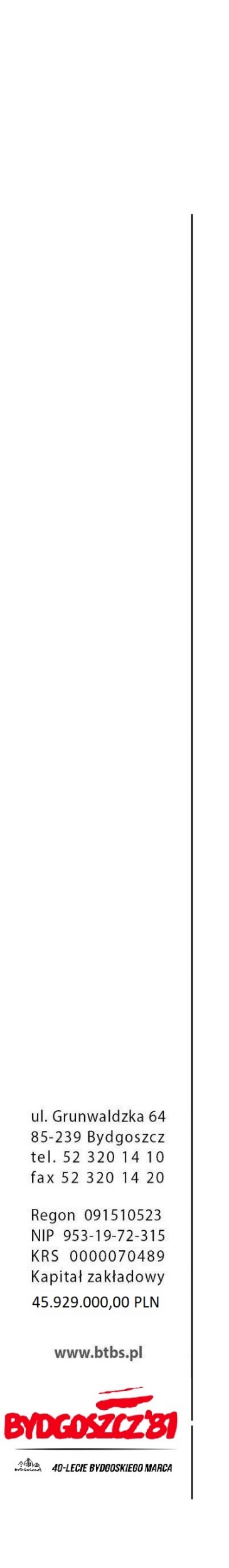 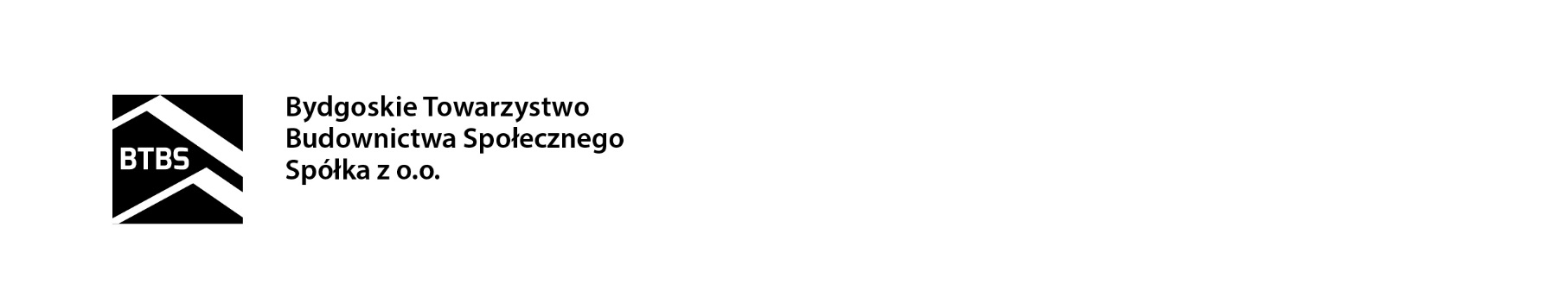 L.dz. 525/DOiON/MK-L/2021Członkowie Rady NadzorczejBydgoskiego Towarzystwa Budownictwa Społecznego Spółki z o.o.w BydgoszczyZgodnie z ustaleniami z poprzedniego posiedzenia, uprzejmie zapraszam na kolejne posiedzenie Rady Nadzorczej Bydgoskiego Towarzystwa Budownictwa Społecznego, które zwołuję na dzień 20 września 2021 r. godz. 9:00 w siedzibie biura Spółki, z następującym porządkiem posiedzenia :otwarcie posiedzenia,stwierdzenie zdolności Rady do podejmowania uchwał,przyjęcie porządku posiedzenia,przyjęcie protokołu poprzedniego posiedzenia Rady Nadzorczej,przyjęcie sprawozdania z kontroli przebiegu inwestycji przy ul. Swarzewskiej/Sobieszewskiej, w stosunku do Planu rzeczowo-finansowego 
i umownego harmonogramu przeprowadzonej przez P. Małgorzatę Połukard-Falkowską,otwarcie i wybór ofert na wykonanie badania sprawozdania finansowego spółki BTBS za 2021 i 2022 rok. informacja Zarządu o przebiegu prowadzonych inwestycji oraz o bieżących sprawach Spółki,pytania, uwagi, wnioski,zamknięcie posiedzenia.Bezpośrednio po posiedzeniu, planowana jest wizytacja nieruchomości BTBS z uwzględnieniem warunków atmosferycznych. Z poważaniemPrzewodnicząca Rady Nadzorczej                 Ewa Czerska    załączniki :protokół posiedzenia RN z dni 31 sierpnia 2021 r.